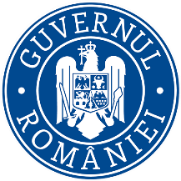 MINISTERUL FINANŢELORDirecţia generală managementul resurselor umaneNr. 388.999 /20.03.2023ANUNȚMinisterul Finanțelor cu sediul în Bd. Libertății nr.16, sector 5, organizează procedura de selecție în vederea ocupării prin transfer la cerere a funcţiilor publice de execuţie vacante de consilier clasa I, grad profesional superior (1 post) și expert clasa I, grad profesional asistent (1 post) la Serviciul legislație în domenii reglementate specific din cadrul Direcției generale de legislație fiscală și reglementări vamale și contabileTransferul la cerere se va realiza în temeiul prevederilor art. 502 alin. (1) lit. c), ale art. 506 alin. (1) lit. b), alin. (2), alin. (5), alin. (8) și alin. (9) din Ordonanța de urgență a Guvernului nr. 57/2019 privind Codul administrativ, cu modificările și completările ulterioare.Precizăm că potrivit dispozițiilor punctului 5.4 alin. (1) pct.1. din Procedura de sistem PS-33 Modificarea prin transfer a raporturilor de serviciu/muncă ale angajaților, la nivelul aparatului propriu al Ministerului Finanțelor, transferul la cerere se face la solicitarea funcționarului public și cu aprobarea ministrului finanțelor, după parcurgerea etapelor procedurii interne.În situația aprobării cererii de transfer a funcționarului public declarat admis, în baza selecției documentelor necesare în vederea realizării transferului la cerere și a interviului, Ministerul Finanțelor înștiințează cu celeritate autoritatea sau instituția publică în cadrul căreia își desfășoară activitatea funcționarul public despre aprobarea cererii de transfer.În situația în care persoana admisă în urma selecției renunță la transferul la cerere, se consideră admisă persoana clasată pe locul doi, în condițiile în care aceasta este admisă la interviu.Date desfășurare procedură de selecție și documente necesare:Cererea de transfer se depune de către persoanele interesate, în termen de 8 zile lucrătoare de la data publicării anunțului, respectiv în perioada 20 – 29.03.2023 inclusiv, la sediul Ministerului Finanțelor din Bd. Libertății, nr.16, sector 5, București - Direcția generală managementul resurselor umane – etaj 2, camera 473, în intervalele orare 8.30-17.00 (luni-joi) și 08.30-14.30 (vineri) și va fi însoțită de următoarele documente:curriculum vitae, modelul comun european;copia actului de identitate;copii ale diplomelor de studii, certificatelor și a altor documente care atestă efectuarea unor specializări și perfecționări, necesare în vederea verificării îndeplinirii condițiilor din fișa postului;copia carnetului de muncă și a adeverinței eliberate de angajator, după caz, pentru perioada lucrată, care să ateste vechimea în specialitatea studiilor solicitate pentru ocuparea funcției, precum și funcția publică în care este numit;adeverința medicală, care să ateste starea de sănătate corespunzătoare funcției solicitate.Copiile de pe actele de mai sus se prezintă fie în formă legalizată, fie însoțite de documentele originale, urmând a se certifica pentru conformitatea cu originalul de către secretarul comisiei.Procedura de selecție în cazul transferului la cerere cuprinde următoarele etape succesive:selecția persoanelor care îndeplinesc condițiile în vederea ocupării posturilor vacante prin transfer la cerere, pe baza documentelor depuse;proba interviu care va putea fi susținută doar de funcționarii publici care îndeplinesc condițiile de ocupare a posturilor menționate în anunț. Data, ora și locul susținerii interviului se vor afișa obligatoriu odată cu rezultatele selecției. 
 Condiţii specifice pentru ocuparea prin transfer la cerere a funcțiilor publice de execuție vacante din cadrul Direcției generale de legislație fiscală și reglementări vamale și contabile - Serviciul legislație în domenii reglementate specific:1. Consilier clasa I, grad profesional superior (1 post)Studii de specialitate: studii universitare de licenţă, absolvite cu diplomă de licenţă sau echivalentă în domeniul ştiinţelor economice, științelor administrative sau științelor juridice,Cunoştinţe de operare /programare pe calculator - Aplicaţii tip Office (editor de texte, prezentări, calcul tabelar), e-mail– nivel mediu,Vechime în specialitatea studiilor necesare exercitării funcției publice - minimum 7 ani.Abilităţi, calităţi şi aptitudini necesare:- capacitatea de a lucra eficient în echipă;- capacitatea de comunicare cu ceilalţi angajați;- competenţa în redactarea lucrărilor complexe şi actelor normative;- capacitatea de adaptare la situaţii noi apărute la locul de muncă;- operativitate în rezolvarea sarcinilor de serviciu;- capacitatea de a identifica şi de a implementa soluţii;- gândire critică și analitică;- adaptabilitate, creativitate, iniţiativă, flexibilitate.2. Expert clasa I, grad profesional asistent (1 post)Studii de specialitate: studii universitare de licenţă, absolvite cu diplomă de licenţă sau echivalentă,Vechime în specialitatea studiilor necesare exercitării funcției publice - minimum 1 an.Abilităţi, calităţi şi aptitudini necesare:- capacitatea de comunicare cu ceilalţi angajați;- competenţa în redactarea lucrărilor complexe şi actelor normative;- capacitatea de adaptare la situaţii noi apărute la locul de muncă;- operativitate în rezolvarea sarcinilor de serviciu.IV. BIBLIOGRAFIE PRIVIND OCUPAREA FUNCȚIILOR PUBLICE DE EXECUȚIE VACANTE 1. Constituția României, republicată;2. Ordonanța de urgență a Guvernului nr. 57/2019 privind Codul administrativ, Partea a VI-a, Titlul I și II - Statutul funcționarilor publici, cu modificările și completările ulterioare;3. Ordonanța Guvernului n. 137/2000 privind prevenirea și sancționarea tuturor formelor de discriminare, republicată;4. Legea nr. 202/ 2002 privind egalitatea de șanse si tratament intre femei si bărbați, republicată;5.Ordonanța de urgență a Guvernului nr.28/1999 privind obligația operatorilor economici de a utiliza aparate de marcat electronice fiscale,republicată,cu modificările și completările ulterioare;6. Legea nr.165/2018 privind acordarea biletelor de valoare, cu modificările și completările ulterioare;7, Hotărârea Guvernului nr.1096/2022 pentru aprobarea procedurii de autorizare a caselor de schimb valutar care solicită să desfăşoare activităţi de schimb valutar pentru persoane fizice şi de încasare a cecurilor de călătorie, precum şi a entităţilor care deţin în administrare structuri de primire turistice cu funcţiuni de cazare turistică, ce solicită să desfăşoare operaţiuni de cumpărare de valute de la persoane fizice şi de încasare a cecurilor de călătorie, şi pentru aprobarea procedurii de înregistrare a punctelor de schimb valutar.Persoana de contact pentru informații suplimentare și pentru depunerea dosarelor de transfer la cerere este doamna Iordache Simona - expert superior, telefon 021.319.97.59/int.1214.